Av. Adhemar de Barros, 500 - Ondina - Salvador/Bahia CEP: 40170-110 Telefone: (71) 3283-6707 E-mail: posvetufba@gmail.comPré-Projeto de Candidato: Área de Concentração: Saúde AnimalLinha de Pesquisa: *Orientador: O pré-projeto deve ser assinado pelo estudante e por seu possível orientador.RESUMO DO PROJETO (Máximo 500 palavras)OBJETIVOSGERAL ESPECÍFICOSREVISÃO TEÓRICA E JUSTIFICATIVAMETODOLOGIAVIABILIDADECRONOGRAMA DE ATIVIDADES (Não ultrapassar 24 meses / Mestrado e 42 meses / Doutorado)Clique no (+) para acrescentar mais uma linha na tabelaREFERENCIAS BIBLIOGRÁFICAS (Padrão ABNT)Declaro que todas as informações aqui descritas neste pré-projeto de pesquisa foram elaboradas juntamente com meu possível orientador e tenho ciência da minha responsabilidade na execução.Salvador,  de  de 2018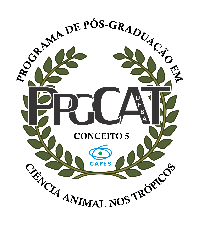 UNIVERSIDADE FEDERAL DA BAHIAEscola de Medicina Veterinária e ZootecniaPrograma de Pós-graduação em Ciência Animal nos TrópicosAtividadeInício (mês/ano)Término (mês/ano)Assinatura de CandidatoAssinatura do Orientador